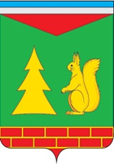 Ханты - Мансийский автономный округ – Югра	Советский районАДМИНИСТРАЦИЯ ГОРОДСКОГО  ПОСЕЛЕНИЯ  ПИОНЕРСКИЙ__________________________________________________________П О С Т А Н О В Л Е Н И Е(проект)«___» ___________ 2022 г.                                                                                                 № ____О внесении изменений в постановление Администрации городского поселения Пионерский от 15.02.2016 №48 «Об утверждении  Положения об организацииритуальных услуг и содержании мест захороненияна территории городского поселения Пионерский»	В соответствии с Федеральным законом от 06.10.2003 № 131-ФЗ «Об общих принципах организации местного самоуправления в Российской Федерации», Федеральным законом от 12.01.96 № 8-ФЗ «О погребении и похоронном деле», 1. Внести в  Приложение к постановлению Администрации городского поселения Пионерский от 15.02.2016 №48 «Об утверждении  Положения об организации ритуальных услуг и содержании мест захоронения на территории городского поселения Пионерский» следующие изменения:            Пункт 4.1.4. изложить в следующей редакции:«4.1.4. Создаваемые, а также существующие места погребения не подлежат сносу и могут быть перенесены только по решению Администрации городского поселения Пионерский  в случае угрозы постоянных затоплений, оползней, после землетрясений и других стихийных бедствий.Пришедшие в негодность воинские захоронения, мемориальные сооружения и объекты, увековечивающие память погибших, подлежат восстановлению органами местного самоуправления городского поселения Пионерский.Граждане или юридические лица, виновные в повреждении воинских захоронений, обязаны их восстановить.». 2. Опубликовать настоящее постановление в Бюллетене «Пионерский Вестник» и разместить на официальном сайте органов местного самоуправления городского поселения Пионерский.	3. Настоящее постановление вступает в силу после его официального опубликования.4. Контроль за исполнением настоящего постановления возложить на заместителя главы муниципального образования г.п. Пионерский Литвинову О.И.И.о. Главы городского поселения Пионерский		                                  О.И. Литвинова